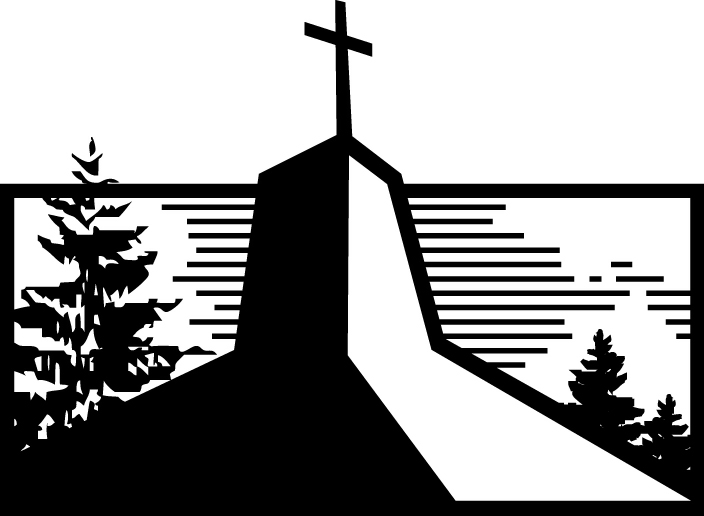 When Your Confidence is in ChristPhilippians 1:18a-26Four Things Paul is Confident About:Confident of his _______________.Philippians 1:18b-19; Job 13:16Confident that Christ will be _______________.Philippians 1:20Confident in _______________ or _______________.Philippians 1:21-24Confident of a _______________.Philippians 1:25-26THE ENCOURAGEMENT → If Jesus is your all in all, you have a life worth _______________ and a death worth _______________.What the Text is Asking Us to Consider:1. What am I ____________________ right now?1 John 3:2; Revelation 21:4; Romans 7:24-25REMEMBER → The things of this world will consistently _______________ against Christ for your _______________, but nothing gives you a life worth living the way Christ does.2. Who needs my _______________?Ephesians 6:18; James 5:16REMEMBER → We can’t pray for others unless we get to ____________________ first.3. How am I living for the _______________ and _______________ of others?Galatians 2:20REMEMBER → If you’re still here, it’s for a _______________!When Your Confidence is in ChristPhilippians 1:18a-26Four Things Paul is Confident About:Confident of his DELIVERANCE.Philippians 1:18b-19; Job 13:16Confident that Christ will be HONORED.Philippians 1:20Confident in LIFE or DEATH.Philippians 1:21-24Confident of a REUNION.Philippians 1:25-26THE ENCOURAGEMENT → If Jesus is your all in all, you have a life worth LIVING and a death worth DYING.What the Text is Asking Us to Consider:1. What am I LIVING FOR right now?1 John 3:2; Revelation 21:4; Romans 7:24-25REMEMBER → The things of this world will consistently COMPETE against Christ for your AFFECTION, but nothing gives you a life worth living the way Christ does.2. Who needs my PRAYERS?Ephesians 6:18; James 5:16REMEMBER → We can’t pray for others unless we get to KNOW THEM first.3. How am I living for the GROWTH and JOY of others?Galatians 2:20REMEMBER → If you’re still here, it’s for a REASON!For Further Study(Readings and Questions for Life Groups or Personal Study)_________________________________________________________________________________________________Getting StartedHave you ever known someone that deeply loved Jesus? What were they like? What kinds of things would they do that assured you of their love for Christ?Digging DeeperOn Sunday, we noticed that Jesus was Paul’s all in all. In what ways did this result in Paul’s joyful and confident living?Look at Paul’s statement in Philippians 1:21 again. What are some common ways that others might complete the statement, “For to me, to live is _____________”? Why is it important that we live for Christ instead? Hint: How does the statement change if Christ isn’t someone’s all in all in this life: “To die is _____________”?Read Matthew 17:1-8. What did Peter, James, and John get a “sneak peek” glimpse of? How might this experience have influenced John in later writing, “But we know that when Christ appears… we shall see him as he is” (1 John 3:2)? How is your faith strengthened by John’s assurance that you shall one day see Christ in all his glory?Driving It HomeIf Jesus is your all in all in this life, and your eternal hope rests in Christ, how does it change the way you respond to fears? Threats? Crises?If Jesus is your all in all in this life, and your eternal hope rests in Christ, how does it change the way you interact with friends and family? Strangers? Enemies?loMarttell SánchezOctober 31, 2021Message #5 / Philippianslonewlifeukiah.com/sermonsMarttell SánchezOctober 31, 2021Message #5 / Philippiansnewlifeukiah.com/sermons